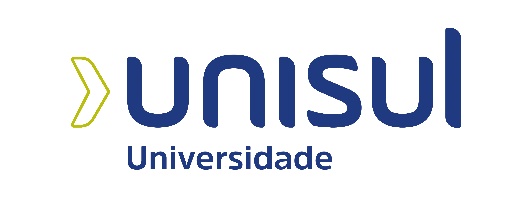 título do resumo expandido:subtítulo do RESUMO EXPANDIDOZNome Completo do Autor do Resumo ExpandidoNome Completo do Orientador do Resumo ExpandidointroduçãoTexto. materiais e métodosTexto. resultadosTexto. discussãoTexto. conclusõesTexto. referênciasTexto da primeira referência.fomentoTexto.